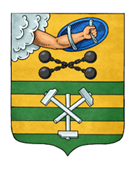 ПЕТРОЗАВОДСКИЙ ГОРОДСКОЙ СОВЕТ18 сессия 28 созываРЕШЕНИЕот 19 сентября 2018 г. № 28/18-374Об утверждении Правил проведения массовых мероприятийна территории Петрозаводского городского округаВ соответствии с Федеральным законом от 06.10.2003 № 131-ФЗ «Об общих принципах организации местного самоуправления в Российской Федерации», на основании статьи 90 Устава Петрозаводского городского округа Петрозаводский городской Совет РЕШИЛ: 1. Утвердить Правила проведения массовых мероприятий на территории Петрозаводского городского округа согласно приложению.2. Признать утратившими силу:Решение Петрозаводского городского Совета от 10.06.2008 №ХХVI/ХХI-331 «Об утверждении Правил проведения массовых мероприятий на территории Петрозаводского городского округа»;Решение Петрозаводского городского Совета от 28.09.2011 27/04-78 «О внесении изменений в Правила проведения массовых мероприятий на территории Петрозаводского городского округа, утвержденные Решением Петрозаводского городского округа от 10.06.2008 № ХХVI/ХХI-331»;Решение Петрозаводского городского Совета от 10.09.2013 27/21-300 «О внесении изменений в Правила проведения массовых мероприятий на территории Петрозаводского городского округа, утвержденные Решением Петрозаводского городского округа от 10.06.2008 № ХХVI/ХХI-331».3. Настоящее Решение вступает в силу со дня официального опубликования. ПредседательПетрозаводского городского Совета                                   Г.П. БоднарчукГлава Петрозаводского городского округа                          И.Ю. Мирошник